Publicado en Barcelona  el 07/02/2018 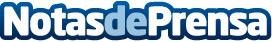 Chocolate con rosas, la combinación más romántica de PACARI para San ValentínLas rosas, por su delicadeza y sutil aroma, y el chocolate, por su dulzura y suavidad son, sin duda, dos de los regalos estrella de San Valentín. PACARI los ha combinado en una exclusiva y romántica variedad para celebrar más que nunca el Día de los EnamoradosDatos de contacto:Sandra Camprubí Sender 936318450Nota de prensa publicada en: https://www.notasdeprensa.es/chocolate-con-rosas-la-combinacion-mas Categorias: Gastronomía Entretenimiento Consumo http://www.notasdeprensa.es